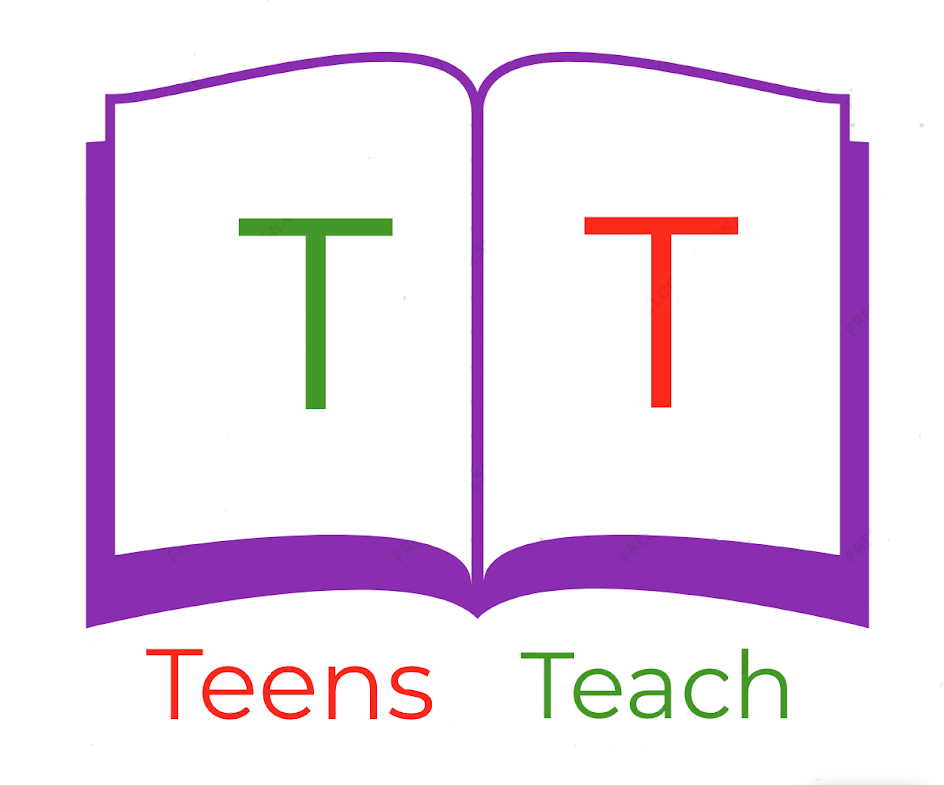 Jugendliche unterrichten Deutsch und mehrFill in the labels with vocabulary in the wordbox below and draw an arrow connecting it to the appropriate location: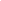 1. ______________3. ______________5. ______________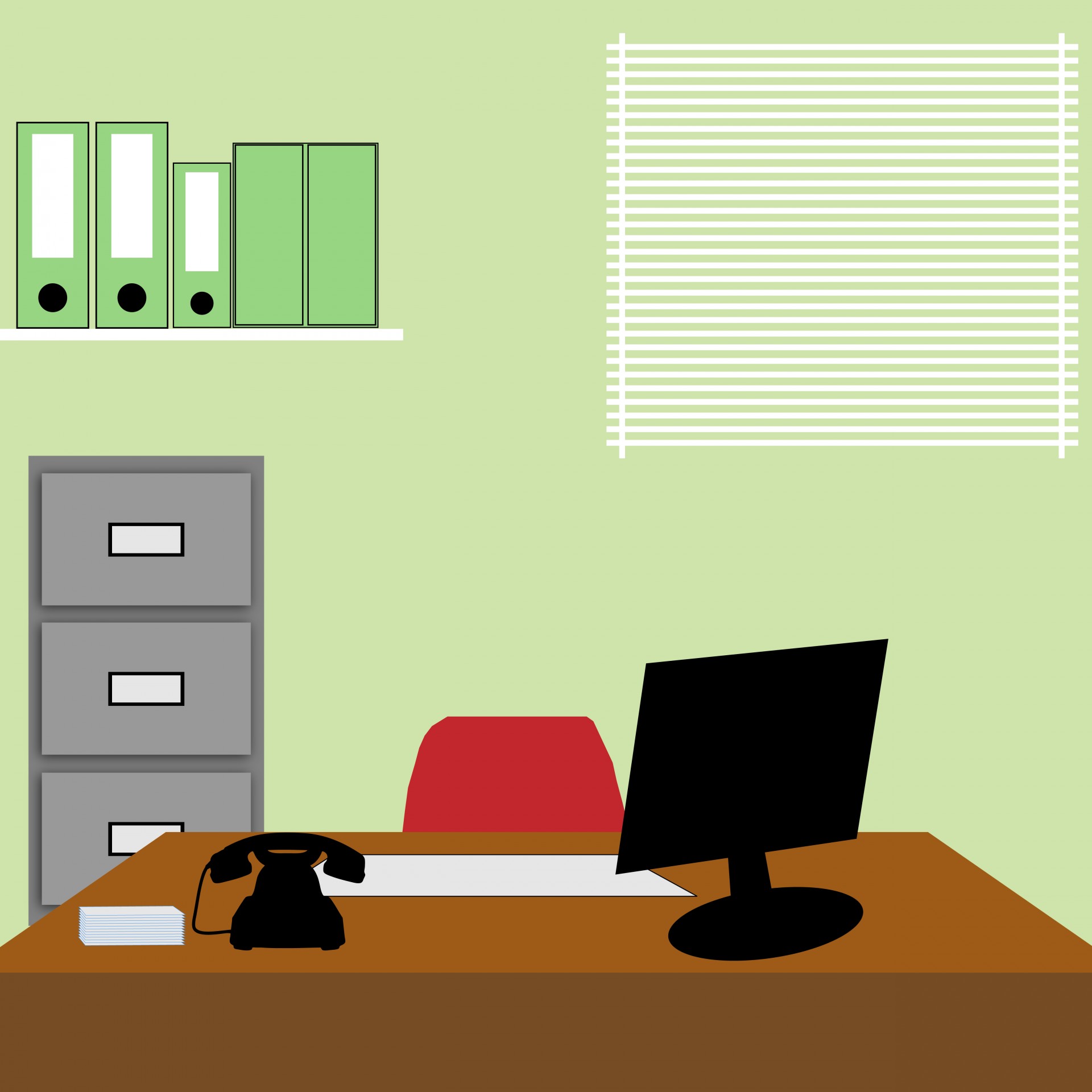 2. ______________4. ______________6. ______________